Mayevskyy AndryGeneral details:Certificates:Position applied for: Motorman 2nd classAdditional position applied for: WelderDate of birth: 31.12.1987 (age: 29)Citizenship: UkraineResidence permit in Ukraine: YesCountry of residence: UkraineCity of residence: MykolayivPermanent address: KarpenkoContact Tel. No: +38 (066) 660-00-18E-Mail: spasatel99.87@gmail.comSkype: travneviyU.S. visa: NoE.U. visa: NoUkrainian biometric international passport: Not specifiedDate available from: 01.10.2017English knowledge: ModerateMinimum salary: 500 $ per monthDocumentNumberPlace of issueDate of expiryTourist passport11004Education training complex Admiral15.06.2022TypeNumberPlace of issueDate of expirydesignated security duties for shipboard personnel11004Education training complex Admiral15.06.2022safety familiarization, basic training and instruction for all seafarers55259Education training complex Admiral15.06.2022proficiency in survival craft and rescue boats oter than fast rescue boats44639Education training complex Admiral15.06.2022security related training and instruction for all saefarers11669Education training complex Admiral15.06.2022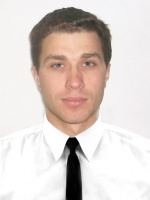 